Уведомлениео временном прекращении водоснабженияВ соответствии с пунктом 1 части 1 ст. 21,  частью  2 ст. 21  Федерального   закона  от  07.12.2011  N  416-ФЗ "О водоснабжении и водоотведении", ГУП «Водоканал Санкт-Петербурга» уведомляет, что предположительно с 12:00  05 июня   2024 года  до 16:00  05 июня 2024 года  холодное  водоснабжение объекта (ов), расположенного (ых) по адресу(ам):  Ул.Вавиловых д.№ 7к2,7к3, пр.Науки д.№ 12к6было прекращено или ограничено в связи с возникновением аварии и (или) устранением последствий аварии на централизованных системах водоснабжения. Ведущий инженер СОУ:                                Пшеничникова М.А.05.06.2024                                                         326-52-73, доп.76497 Тел. дисп. сл. 336-21-52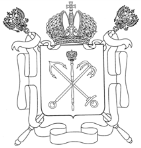 ПРАВИТЕЛЬСТВО САНКТ­ПЕТЕРБУРГАГОСУДАРСТВЕННОЕ УНИТАРНОЕ ПРЕДПРИЯТИЕ«ВОДОКАНАЛ САНКТ-ПЕТЕРБУРГА»(ГУП «Водоканал Санкт-Петербурга»)ФИЛИАЛ «ВОДОСНАБЖЕНИЕ САНКТ-ПЕТЕРБУРГА»Манчестерская ул., д.1,  Санкт-Петербург, 194156Телефон: (812) 294-22-16, факс (812) 336-21-51Email: vds@vodokanal.spb.ruОКПО 89094241 ОГРН 1027809256254ИНН/КПП 7830000426/780243001ПРАВИТЕЛЬСТВО САНКТ­ПЕТЕРБУРГАГОСУДАРСТВЕННОЕ УНИТАРНОЕ ПРЕДПРИЯТИЕ«ВОДОКАНАЛ САНКТ-ПЕТЕРБУРГА»(ГУП «Водоканал Санкт-Петербурга»)ФИЛИАЛ «ВОДОСНАБЖЕНИЕ САНКТ-ПЕТЕРБУРГА»Манчестерская ул., д.1,  Санкт-Петербург, 194156Телефон: (812) 294-22-16, факс (812) 336-21-51Email: vds@vodokanal.spb.ruОКПО 89094241 ОГРН 1027809256254ИНН/КПП 7830000426/780243001АБОНЕНТ Жилкомсервис №2        Калининского района 78122416909info@gks2.ru                     № __409__  от___ 05.06.2024__АБОНЕНТ Жилкомсервис №2        Калининского района 78122416909info@gks2.ruАБОНЕНТ Жилкомсервис №2        Калининского района 78122416909info@gks2.ru